Nursery Exposure through songsCore nursery rhymes Baa Baa Black sheep
Old Mac Donald
Twinkle Twinkle
Wind the bobbin up
Roly Poly Roly
Incy wincy spider
The wheels on the bus
Rainbow songI have a little spiderThree speckled frogsFood TrainPetrol in the carExposure through stories  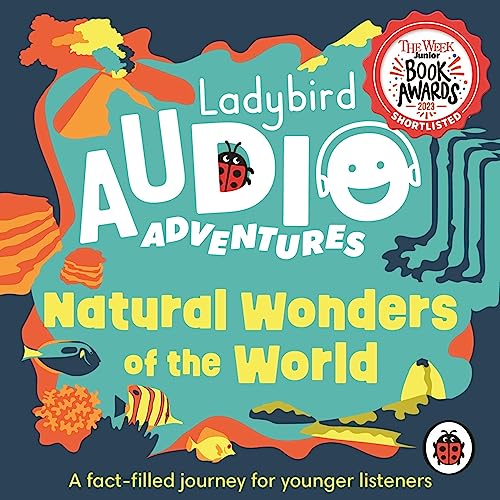 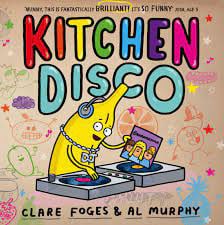 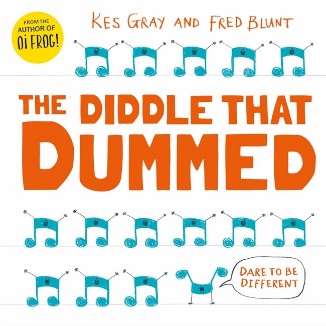 Learning through child initiated learning  Music wall 
Rhyme and music area Outdoor music 
World Nursery rhyme week Rhymes to gain children’s attention Rhyme books 